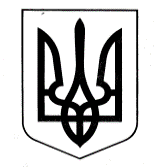 УПРАВЛІННЯ ОСВІТИСАФ’ЯНІВСЬКОЇ СІЛЬСЬКОЇ РАДИ ІЗМАЇЛЬСЬКОГО РАЙОНУ ОДЕСЬКОЇ ОБЛАСТІОЗЕРНЯНСЬКИЙ ЗАКЛАД ЗАГАЛЬНОЇ СЕРЕДНЬОЇ СВІТИ НАКАЗ31.08.2022 р.                                                                                                    №88/ОПро забезпечення медико-педагогічного контролю за фізичним вихованням, попередження травматизму в учнівськомусередовищі у 2022/2023 н.р.    	На виконання наказу Міністерства охорони здоров’я, Міністерства освіти і науки України від 20.07.2009 №518/674 «Про забезпечення медико-педагогічного контролю за фізичним вихованням учнів у загальноосвітніх навчальних закладах» та з метою збереження життя і здоров’я дітей, створення надійних гарантій безпеки життєдіяльності учнів на уроках з фізичної культури, позакласній спортивно-масовій роботі, перебування на уроках та перервахНАКАЗУЮ:Всім вчителям закладу та медичній сестрі Кальчу О.Г.: Забезпечити виконання в повному обсязі Положення про медико-педагогічний контроль за фізичним вихованням учнів та Інструкції про розділ учнів на групи  здоров’я для занять на уроках фізичної культури. Затвердити профілактичні заходи з попередження та недопущення дитячого травматизму в учнівському середовищі на 2022/2023 навчальний рік (додається).Заступникам директора з навчально-виховної роботи: Мартинчук С.П., Тарай В.В., Чудіну О.Г., Телеуці А.В.: Включити до плану роботи закладу рекомендовані заходи щодо профілактики з попередження та недопущення дитячого травматизму в учнівському середовищі;Ознайомити вчителів фізичної культури, класних керівників зі списком учнів, які за станом здоров’я віднесені до підготовчої, спеціальної медичних груп, звільнені від занять;Здійснити контроль за наявністю листів здоров’я в класних журналах на 2022/2023 н.р. Заступнику директора з виховної роботи Телеуці А.В.: Організувати позакласну та гурткову роботу з урахуванням попередження травмування дітей в школі; Продовжити практику проведення у закладі Місячників, тижнів та днів безпеки, заходів під час канікул з метою збереження життя та здоров’я дітей, створення надійних гарантій безпеки життєдіяльності; Забезпечити розслідування, облік, оперативне інформування про нещасні випадки, які сталися з учнями та вихованцями;Соціально-психологічній служби школи: Сприяти проведенню роз’яснювальної роботи в учнівському та батьківському середовищі з метою профілактики неприязних стосунків та недопущення травмування дітей; Активізувати профілактичну роботу серед дітей та їх батьків з питань запобігання травматизму, максимально залучати до цієї роботи працівників медичної служби, поліції та соціальних служб. Медичній сестрі школи Кальчу О.Г.: Забезпечити виконання вимог «Положення про медико-педагогічний контроль за фізичним вихованням учнів у загальноосвітніх навчальних закладах» протягом навчального року; Постійно оновлювати куточок з охорони здоров’я.Учителям фізичної культури: Ознайомитися із інструкцією про розподіл учнів на групи для занять  на уроках з фізичної культури (наказ МОЗ та МОН України 20.07.2009 №518/674), характеристиками груп для занять на уроках фізичної культури, особливостями організації занять з учнями в навчальних закладах до 05.09.2022 р. Взяти до уваги списки дітей, які за станом здоров’я віднесені до підготовчої, спеціальної  медичних груп та звільнені від занять, з метою запобігання перевантаження; Під час підготовки до уроків передбачити комплекс вправ для дітей різних медичних груп.Координацію діяльності за виконанням даного наказу покласти на заступників директора з НВР та ВР.Контроль за виконанням даного наказу залишаю за собою.Директор      __________      Оксана ТЕЛЬПІЗЗ наказом ознайомлені: 	__________	А.В. Телеуця__________	В.В. Тарай __________	С. П. Мартинчук__________ О.Г. Чудін__________	О.Г. Кальчу __________	Т.П. Нікодим __________	Л.К. Чудіна__________	М.В. Баліка__________	М.О. Караконстантин__________	Ф.П. Гойчу__________ Т.Д. Моску__________ О.П. Арнаут__________ Л.І. Телеуця__________ М.В. Шкеопу__________ О.Г. Бригируш__________ Р.М. Крецу__________ В.П. Браіла__________ С.М. Войку__________ Н.О. Морару__________ Г.Л. Манчук__________ М.С. Паскаль_________ М.П. Баліка_________ М.В. Баліка